Приложение №2 к закупочной документации №09-22 от «05» августа 2022г.проект КОНТРАКТа № г. Дубоссары     					           	                                   «___» _______ 2022г.____________________________________________, именуемое в дальнейшем «Поставщик», в лице директора_________________________, действующего на основании Устава, с одной стороны, и Государственное унитарное предприятие «Дубоссарская ГЭС» (ГУП «Дубоссарская ГЭС»), г. Дубоссары, Республика Молдова (498) – Приднестровье (777), именуемое в дальнейшем «Покупатель» в лице директора Герман Бориса Ильича, действующего на основании Устава, с другой стороны, совместно именуемые «Стороны», заключили настоящий Контракт о нижеследующемПРЕДМЕТ  КОНТРАКТА1.1. На условиях настоящего Контракта Поставщик принимает на себя обязательство изготовить и поставить Покупателю на условиях DAP - г. Дубоссары, ул. Набережная 34, Молдова-Приднестровье (Инкотермс-2010) - электрический козловой кран г/п 2х25 тонн (Далее «Товар»)в соответствии со Спецификацией №1 (Приложение №1 к настоящему Контракту) и оказать, по требованию Покупателя, услуги шефмонтажа, включающего пуско-наладку поставленного Товара с привлечением специалистов фирмы-изготовителя, а Покупатель принять и оплатить поставленный Товар и оказанные услуги шефмонтажа.Перед началом изготовления Товара по настоящему Контракту, Поставщик обязан разработать рабочую конструкторскую документацию на изготовление Товара (далее «рабочая конструкторская документация»). Стоимость рабочей конструкторской документации включена в цену Товара. Рабочая конструкторская документация должна соответствовать техническому заданию (Приложение №2 к настоящему Контракту), Спецификации (Приложение № 1 к настоящему Контракту), конструкторской документации №207УУ «Кран козловой г.п. 2х25 т. Реконструкция» разработанной СПКТБ «Запорожгидросталь» в г. Запорожье в 1987 г. и конструкторской документаций №207УУ «Кран козловой г.п. 2х25 т. Пролёт 65 м, РТП=5м» разработанной «Гидростальпроект» в г. Запорожье в 1953г.   Срок разработки Поставщиком рабочей конструкторской документации – 30 рабочих дней с момента получения авансового платежа по первому этапу в соответствии с п. 3.1. настоящего Контракта. Срок согласования Покупателем рабочей конструкторской документации – в течение 10-ти рабочих дней с момента ее получения или Покупатель направляет в течение данного срока мотивированный отказ. Поставка Товара по настоящему Контракту без согласованной Покупателем рабочей конструкторской документации не допускается. Факт согласования Покупателем рабочей конструкторской документации подтверждается подписанием Сторонами технического Акта о согласовании рабочей конструкторской документации. В случае мотивированного отказа Покупателя от согласования рабочей конструкторской документации, Сторонами составляется двухсторонний акт с перечнем необходимых доработок и сроков их выполнения. Покупатель обязан в течение 7 (семи) рабочих дней направить в адрес Поставщика оригинал технического Акта о согласовании рабочей конструкторской документации.    1.2. Поставщик гарантирует Покупателю, что поставляемый по настоящему Контракту Товар принадлежит Поставщику на праве собственности, не заложен, не арестован, не является предметом исков третьих лиц.СТОИМОСТЬ ТОВАРА. ЦЕНА КОНТРАКТА2.1. Стоимость Товара, поставляемого по настоящему Контракту, определена в соответствии со Спецификацией (Приложение № 1) и включает в себя: НДС по ставке 0%, связанные с изготовлением Товара расходы (материалы, упаковка, маркировка, комплект технической документации), стоимость погрузочных работ на транспортные средства, стоимость расходов Поставщика связанных с поставкой Товара со склада Поставщика, стоимость таможенного оформления (для экспорта), стоимость шеф-монтажных работ, включающих пуско-наладочные работы, а также любые денежные сборы, взимаемые с Поставщика в связи с исполнением условий настоящего Контракта.Стоимость Товара является окончательной на момент заключения настоящего Контракта.2.2. Поставщик не вправе изменить стоимость Товара в течение всего действия настоящего Контракта.2.3. Цена Контракта определена в соответствии со стоимостью и объемами поставляемого Товара, в соответствии с правилами, установленными законодательством для определения цены при проведении открытого аукциона и составляет _______________________ (начальная (максимальная) цена контракта составляет 8090939,20  рублей ПМР).2.4. Цена Контракта является твердой и определена на весь срок действия настоящего Контракта и может изменяться только в случаях и на условиях, предусмотренных Законом ПМР «О закупках в Приднестровской Молдавской Республике».2.5. Источник финансирования – Собственные средства Покупателя.3. ПОРЯДОК РАСЧЕТОВ3.1. Оплата Товара по настоящему Контракту производится Покупателем банковским переводом на счет Поставщика, указанный в разделе 14 настоящего Контракта в следующем порядке:-  I этап – авансовый платеж в размере 10 % от общей суммы Контракта - в течение 5 (пяти) банковских дней с момента вступления настоящего Контракта в силу.-  II этап – авансовый платеж в размере 40 % от общей суммы Контракта - в течение 5 (пяти) банковских дней от даты подписания Покупателем технического Акта о согласовании рабочей конструкторской документации.-  III этап – авансовый платеж в размере 20 % от общей суммы Контракта - в течение 5 (пяти) банковских дней от даты направления Покупателю письменного уведомления о готовности оборудования к отгрузке.- IV этап – платеж в размере 20 % от общей суммы Контракта - оплачиваются Покупателем в течение 5 (пяти) банковских дней по факту поставки на склад Покупателя.- V этап – окончательный расчет в размере 10 % с учетом перечисленной суммы авансового платежа осуществляется Покупателем в течение 5 (пяти) банковских дней с момента подписания Сторонами Акта ввода в эксплуатацию. При этом, в случае невыполнения Поставщиком обязательств по производству шеф-монтажных работ и пуско-наладочных работ Покупатель освобождается от обязанности осуществления окончательного расчета по данному этапу.3.2. Покупатель оплачивает услуги банков по переводу своих платежей на территории своей страны, а также комиссии банков-корреспондентов своего банка вне территории Молдовы. Комиссии банка Поставщика оплачивает Поставщик.3.3. Все расчеты по настоящему Контракту осуществляются в _____. Валютой платежа является _____ (____).3.4. Датой осуществления платежей по настоящему Контракту является дата
списания денежных средств с расчетного счёта Покупателя.3.5. В случае нарушения Поставщиком сроков исполнения обязательств по Контракту, Покупатель перечисляет Поставщику оплату в размере, уменьшенном на размер установленной Контрактом неустойки за нарушение сроков исполнения обязательств по Контракту.4. УСЛОВИЯ И ПОРЯДОК ПОСТАВКИ4.1. Срок поставки всего объема Товара – 270 (двести семьдесят) календарных дней, с момента получения Поставщиком авансового платежа по первому этапу согласно  п. 3.1. настоящего Контракта. О дате поставки (с указанием точной даты) Поставщик обязан предупредить Покупателя в письменной форме не позднее, чем  за 3 (три) рабочих дня до предполагаемой даты поставки.4.2. Поставка Товара осуществляется любым не запрещенным видом транспорта. Базис поставки: DAP, г.Дубоссары, ул. Набережная 34, склад ГУП «Дубоссарская ГЭС» согласно правилам   «ИНКОТЕРМС – 2010». 4.3. Моментом перехода права собственности и исполнения обязательства Поставщика по передаче Товара, считается момент предоставления покупателю Товара на складе Покупателя, что подтверждается отметкой и оттиском печати в международной транспортной накладной CMR.  4.4. Поставщик обязуется предоставить Покупателю с Товаром пакет следующих документов:-счет (счет – фактура) на поставленное количество Товара с выделенной ставкой НДС 0%;-упаковочный лист;-экспортную таможенную декларацию на Товар;- товарную накладную;-товарно-транспортную накладную CMR;-разработанную и согласованную с Покупателем рабочую документацию, и эксплуатационную документацию на поставленный Товар;  -разработанные программы заводских приемочно-сдаточных испытаний, а также результаты заводских приемочно-сдаточных испытаний;  -сертификаты качества, сертификаты соответствия;-паспорта, инструкции по эксплуатации и гарантию на поставленный товар в объёме, представляемом фирмой-изготовителем на русском языке;-инструкцию по установке и использованию программного обеспечения на бумажном носителе 2 экземпляра и в электронной копии;-техническую документацию, требующуюся для обеспечения хранения, монтажа, пуско-наладки, испытаний, эксплуатации, технического обслуживания, ремонта и утилизации крана, в том числе:- паспорт (инструкция) ограничителя грузоподъёмности (грузового момента) и схема его действия;-ведомость эксплуатационных документов;- паспорт (инструкции) приборов и устройств безопасности;- паспорт крана (в паспорт на кран должны быть внесены все данные по комплектующим, оборудованию, установленному на кране по форме согласно Приложения №3 к Правилам устройства и безопасной эксплуатации грузоподъёмных кранов ПМР № 1687 от 20.08.2002 г.;- руководство (инструкция) по эксплуатации крана, схема крана с указанием агрегатов, механизмов и узлов, а также органов управления, включающая в себя перечень возможных неисправностей и методы их устранения;- сборочный чертеж козлового крана и его элементов;- руководство по монтажу, монтажные чертежи крана;- расчет на сейсмостойкость;- программа и методика испытаний, схемы и спецификации элементов, приборов, материалов используемых при проведении ПНР;- принципиальные схемы: кинематические; электрические (функциональные, структурные, соединений и подключений (монтажные), расположения электрооборудования, кабельный журнал и др. электромонтажная документация), запасовки канатов;- инструкция по техническому обслуживанию крана, карта смазки (схема смазки, периодичность, способы смазки, типы смазочных материалов и таблица их аналогов), включающая в себя спецификацию заменяемых деталей и изделий (канаты, цепи, подшипники, муфты, шестерни, манжеты, ремни, электродвигатели, пускатели, реле и т. п., чертежи быстроизнашивающихся деталей) со схемой их размещения и инструкцией по замене;- схема строповки для погрузки-разгрузки частей крана грузоподъемными устройствами с указанием мест строповки, грузозахватных приспособлений, расположения строповочных ветвей и центра тяжести. Расположение строповочных ветвей и применяемые приспособления должны исключать возможность повреждения частей крана и его лакокрасочного покрытия;-паспорта, руководства и инструкции на оборудование и комплектующие изделия, содержащие перечень требований к условиям хранения и срокам сохраняемости изделий, с учетом необходимости обеспечения работоспособности этих изделий, как минимум в течение гарантийного срока эксплуатации - на бумажном носителе 2 экземпляра и в электронной копии.    Документация должна быть представлена на русском языке на бумажном носителе и в электронном виде (текстовые данные в редакторе MS-EXCEL или MS-WORD, чертежи в редакторе AUTOCAD, VISIO и в формате *pdf или *tif).4.5. Документация должна быть предоставлена Поставщиком Покупателю одновременно с Товаром.4.6. Вся техническая документация предоставляется на бумажных носителях по Акту приема-передачи. 4.7. В случае получения Поставщиком от Покупателя замечаний по качеству и комплектности поставленной документации, Поставщик за свой счет восполнит недостачу или заменит несоответствующую Документацию, или устранит несоответствия в документации в течение 15 календарных дней после получения соответствующего уведомления Покупателя.ПРАВА И ОБЯЗАННОСТИ СТОРОН5.1. Поставщик обязан:5.1.1. Поставить Покупателю Товар на условиях и в сроки, предусмотренные настоящим Контрактом. 5.1.2. Осуществить по требованию Покупателя и на условиях настоящего Контракта шефмонтаж, включающий пуско-наладку поставленного Товара.5.1.3. Обеспечить соответствие поставляемого Товара обязательным требованиям, установленным условиями настоящего Контракта.5.1.4. Поставить Покупателю Товар свободным от прав третьих лиц.5.1.5. Соответствовать, в течение всего срока действия Контракта требованиям, установленным в соответствии действующим законодательством страны Поставщика в отношении лиц, осуществляющих деятельность в сфере реализации поставляемого Товара.5.2. Поставщик имеет право:5.2.1. Досрочно, с согласия Покупателя, исполнить обязательства по поставке Товара.5.2.3. Требовать своевременной оплаты на условиях, предусмотренных Контрактом.5.3. Покупатель обязан:5.3.1. Принять Товар, соответствующий требованиям установленным настоящим Контрактом, по количеству, качеству и комплектности в порядке и сроки, установленные настоящим Контрактом и действующим законодательством. 5.3.2. Оплатить Товар в размерах и сроки, установленные Контрактом. 5.4. Покупатель имеет право:5.4.1. Требовать от Поставщика надлежащего исполнения обязательств, предусмотренных настоящим Контрактом.5.4.2. Требовать от Поставщика своевременного устранения выявленных недостатков поставленного Товара.6. КАЧЕСТВО И КОЛИЧЕСТВО6.1. Качество поставляемого по Контракту Товара должно соответствовать рабочей конструкторской документации, согласованной Покупателем.6.2. Приемка Товара по количеству, комплектности и качеству производится по транспортным и сопроводительным документам (инвойсу, спецификации, упаковочным ярлыкам (листам) и др.) Поставщика на складе Покупателя, путём подписания уполномоченным представителем Покупателя международной транспортной накладной CMR и проставления оттиска печати.6.3. Качество и комплектность поставляемого Товара должны соответствовать ГОСТам и другим применимым стандартам и техническим условиям завода-изготовителя и страны происхождения Товара. Качество Товара должно подтверждаться Поставщиком сертификатами качества, паспортами на изделие, свидетельствами и/или иными документами, предусмотренными законодательством страны происхождения Товара для подтверждения качества соответствующих товаров.6.4. Приемка Товара осуществляется только при наличии документов, предусмотренных п. 4.4 настоящего Контракта. В противном случае, Поставщик обязуется предоставить вышеуказанные документы в течение 3 (трех) календарных дней с момента отгрузки, в этом случае составляется акт о фактическом наличии Товара и указывается, какие документы отсутствуют.6.5. Поставщик обязуется поставить Товар в соответствии со Спецификацией. Качество, комплектность и иные условия касательно свойств и/или характеристик Товара, поставляемые по настоящему Контракту, должны соответствовать условиям рабочей конструкторской документации.6.6. В тех случаях, когда поставляемый Товар находится в закрытой таре, опломбирован или обандеролен, и нет возможности принять Товар путем внешнего осмотра без нарушения целостности тары и/или упаковки, приемка Товара осуществляется на складе Покупателя с выборочной (частичной) или полной проверкой всего Товара (или конкретной его партии) в срок не позднее 3 (трех) рабочих дней, а скоропортящегося Товара не позднее 24 часов, после поступления Товара на склад Покупателя.6.7. Приемка считается произведенной своевременно, если проверка количества, качества и комплектности Товара окончена в установленные сроки, за исключением случаев обнаружения скрытых недостатков, которые не могли быть обнаружены при обычной для данного Товара проверке и были выявлены лишь в процессе обработки, подготовки к монтажу, в процессе монтажа, испытания, использования и/или хранения Товара, однако не позднее даты истечения Гарантийного срока.6.8. При обнаружении несоответствия количества, качества и комплектности Товара, тары или упаковки требованиям стандартов, технических условий, чертежам, образцам (эталонам), настоящему Контракту либо данным, указанным в маркировке и сопроводительных документах, удостоверяющих качество Товара, Покупатель приостанавливает дальнейшую приемку Товара и уведомляет об этом Поставщика.6.9. Если иное не оговорено между Сторонами, уполномоченные представители Поставщика обязаны явиться не позднее чем в 3 (трех) -дневный срок с момента уведомления Покупателем и принять участие в продолжении приемки Товара и составления двустороннего акта. При этом Покупатель обязан обеспечить сохранность и хранение ненадлежащего по качеству и/или количеству, и/или некомплектности Товара в условиях, предотвращающих ухудшение его качества и/или смешения с другим(и) однородным товаром(-ми).6.10. Рекламационные акты, претензии и другие документы, необходимые для обоснования претензии, составляются Покупателем и направляются Поставщику в течение 5 (пяти) рабочих дней (в том числе в период действия Гарантийного срока) с момента обнаружения дефекта/несоответствия.УПАКОВКА  И  МАРКИРОВКА  Маркировка Товара должна соответствовать требованиям ГОСТ 27584-88.         Маркировка должна быть выполнена методом, обеспечивающим ее четкость в течение всего срока службы.   7.2.  На Товаре на видном месте должна быть установлена фирменная табличка, изготовленная по ГОСТ 12971-67 с указанием:         - товарного знака завода-изготовителя;          - наименования или условного обозначения крана;         - грузоподъемности;         - климатического исполнения;         - категории размещения;         - год и месяц выпуска;         - порядкового номера крана по системе нумерации завода-изготовителя.    7.3. Транспортная маркировка должна обеспечивать правильность обращения при погрузочно-разгрузочных работах, транспортировке и хранении.    7.4. Транспортная маркировка и правила обращения с узлами крана должны соответствовать ГОСТ 51474-99 и ГОСТ 14192-96, а для крупногабаритных конструкций в соответствии с нормативами и техническими условиями на изготовление крана.    7.5. Специальная маркировка деталей и сборочных единиц должна позволять проведение шефмонтажа козлового крана на месте эксплуатации.     7.6. Маркировку упаковки сборочных единиц, узлов и деталей крана производить в соответствии с требованиями ГОСТ 14192-96.8. ГАРАНТИЯ    8.1. Поставщик должен гарантировать соответствие качества Товара требованиям и нормативам в течение гарантийного срока в течение 24 календарных месяцев с момента ввода Товара в эксплуатацию, но не более 36 календарных месяцев с момента поставки.    8.2. Поставщик гарантирует качество Товара установленным данным Контрактом требованиям.     8.3. При выявлении недостатков Товара (дефектов) в течение гарантийного срока, вызов Представителя Поставщика обязателен.Покупатель письменно уведомляет Поставщика о необходимости проведения совместного осмотра в течение 5 календарных дней со дня выявления недостатков. Поставщик обязан обеспечить явку своего представителя в течение 5 календарных дней со дня получения уведомления Покупателя о выявленных недостатках без учета времени, необходимого для приезда.       8.4. Стороны по результатам совместного осмотра Товара обязаны составить Акт осмотра с указанием в нем:–	даты и времени осмотра;–	представителей Сторон, участвовавших в осмотре;–	условий эксплуатации Товара;–	описания недостатков;–	причины недостатков.	Акт должен быть составлен в 2 подлинных экземплярах (по одному экземпляру для каждой Стороны) и подписан уполномоченными лицами, участвовавшими в осмотре Товара.      8.5. В случае неявки представителя Поставщика для проведения совместного осмотра в сроки, предусмотренные пунктом 8.3. настоящего Контракта, либо отказа представителя Поставщика от подписания Акта осмотра, Покупатель вправе составить Акт с участием регионального представителя Торгово-промышленной палаты. Возмещение расходов по проведению экспертизы и участию представителя Торгово-промышленной палаты согласно настоящего пункта, возлагается на Поставщика в том случае, если будет установлено, что выявленные недостатки возникли по вине Поставщика.      8.6. Поставщик обязан за свой счет и своими силами устранить выявленные недостатки путем ремонта, и/или замены дефектной части в том случае, если будет установлено, что выявленные недостатки возникли по вине Поставщика.      8.7. Поставщик обязан устранить недостатки, выявленные в пределах гарантийного срока, в течение 60 календарных дней с момента получения соответствующего требования от Покупателя.В случае если дефекты (недостатки) устраняются силами Покупателя, Поставщик должен возместить затраты Покупателя на устранение дефектов.9. ПОРЯДОК И УСЛОВИЯ ОСУЩЕСТВЛЕНИЯ ШЕФМОНТАЖА9.1. Поставщик обязуется осуществить, по требованию Покупателя, шефмонтаж, включающий пуско-наладку поставленного Товара с привлечением специалистов фирмы-изготовителя. Стоимость шефмонтажа, включающего пуско-наладку, включена в стоимость поставленного Товара.9.2. В состав шефмонтажа, включающего пуско-наладку поставленного Товара с привлечением специалистов фирмы-изготовителя входит, но не ограничивается:технические консультации и сопровождение (надзор работ), выполняемых специалистами монтажной организации или эксплуатационным персоналом Покупателя;•	контроль качества монтажа оборудования и выявление неполадок;•	надзор за монтажом приборов в объеме поставки фирмы-изготовителя; •	участие в сдаче оборудования Покупателю и/или контролирующим органам; •	приёмку оборудования в пуско-наладку по завершению монтажа на объекте Покупателя;•	установку ПО, наладку панелей управления, защиты, автоматики и электроники с внесением изменений в электрические схемы согласно программы пуско-наладки;•	приемо-сдаточные измерения и испытания электрооборудования;•	ввод оборудования в эксплуатацию на месте монтажа;•	проверку выполнения монтажа поставленного оборудования, прокладки силовых, контрольных и информационных кабелей по установленным (существующим) конструкциям; •	проведение шефмонтажных и пуско-наладочных работ, участие в индивидуальных испытаниях, участие в комплексном опробовании систем и оборудования;  •	инструктаж эксплуатирующего персонала Покупателя и ознакомление с работой поставленного оборудования на рабочих местах;•	техническая подготовка (обучение) персонала Покупателя для эксплуатации оборудования;    По результатам выполненных шеф-монтажных работ, включающих пуско-наладку, Поставщиком составляется «Акт готовности объекта к эксплуатации» (технический акт) по форме Приложения №3 к настоящему Контракту, с приложением технического отчета в двух экземплярах на бумажном и электронном носителе о выполненных работах, включающего: основания и основные задачи, решаемые в ходе монтажа крана; состав специалистов по шефмонтажу (пофамильно с указанием квалификации), время начала и окончания работ; протоколы наладки, измерения и испытания электрооборудования; протоколы, акты о проведении предэксплуатационных испытаний; карты геометрических измерений; рекомендации по эксплуатации крана. Обязательства Поставщика по осуществлению шефмонтажа, включающего пуско-наладку поставленного Товара считаются выполненными после регистрации Поставщиком технического отчета Государственной инспекцией (управлением) надзора в сфере промышленной безопасности опасных производственных объектов СГН МЮ ПМР.9.3. Поставщик выполняет работы по шефмонтажу, включающему пуско-наладочные работы,  с привлечением специалистов фирмы-изготовителя в период монтажа поставленного Товара, осуществление которого обеспечивает Покупатель в течение 1 (одного) календарного года с момента поставки Товара на склад Покупателя. Шефмонтаж, включающий пуско-наладку поставленного Товара с привлечением специалистов фирмы-изготовителя поставленного Товара осуществляется на основании письменного уведомления Покупателя о готовности Объекта к шефмонтажу, включающему пуско-наладку поставленного Товара, которое направляется не менее чем за 15 (пятнадцать) календарных дней до предполагаемой даты проведения работ по монтажу и пуско-наладке поставленного Товара (дата начала работ). 9.4. Покупатель обеспечивает специалиста Поставщика, прибывшего для осуществления шеф-монтажных работ, служебным помещением на территории объекта, технической документацией, необходимой для проведения шефмонтажа, а также обеспечивает выполнение технических рекомендаций специалиста Поставщика в ходе монтажа и наладки Товара.10. ОТВЕТСТВЕННОСТЬ10.1. При нарушении Покупателем сроков платежей, предусмотренных соответствующими пунктами настоящего Контракта, Поставщик вправе взыскать с Покупателя неустойку (пеню) в размере 0,1% от неоплаченной в срок суммы за каждый календарный день просрочки, но не более 10% от цены Контракта. 10.2. В случае если поставка не будет произведена Поставщиком в сроки, установленные настоящим Контрактом, Покупатель вправе взыскать с Поставщика неустойку (пеню) в размере 0,1% от стоимости не поставленного в срок Товара, за каждый календарный день просрочки, но не более 10% от общей стоимости не поставленного в срок Товара.10.3. Начисление неустойки/пени не является обязательством Сторон по Контракту, а их правом. Выплата неустойки не освобождает виновную в нарушении Контракта Сторону от выполнения своих обязательств.11. ФОРС – МАЖОР11.1. Если какие-либо обстоятельства могут помешать любой из Сторон полностью или частично выполнить свои обязательства по данному контракту, а именно: пожар, землетрясение, стихия, война, забастовки, военные действия любого рода, блокады, запрет правительства на экспорт или импорт, изменение законодательства, сроки, указанные в Контракте, продлеваются на срок действия вышеуказанных обстоятельств.11.2. В случае, если данные обстоятельства продолжаются более двух месяцев, Стороны проводят дополнительные переговоры для выявления приемлемых альтернативных способов исполнения настоящего Контракта.11.3. Сторона, не способная выполнить свои обязательства по Контракту, должна немедленно проинформировать противоположную Сторону в письменной форме о вышеуказанных обстоятельствах, мешающих выполнению обязательств.11.4. Достаточным доказательством действия форс-мажорных обстоятельств и их продолжительности, является документ, выданный соответствующей Торгово-Промышленной палатой.11.5. Форс-мажорные обстоятельства не освобождают стороны от исполнения своих обязательств, а лишь отодвигают время их исполнения.12. АРБИТРАЖНАЯ ОГОВОРКА12.1. Все споры, возникшие в процессе исполнения Контракта, разрешаются Сторонами путем переговоров с соблюдением досудебного претензионного порядка. Срок обязательного ответа на предъявленную претензию составляет 30 (тридцать) календарных дней с момента ее отправления второй Стороне, к которой предъявляется претензия.        12.2. В случае, если возникшие между Сторонами споры, либо разногласия не могут быть решены и урегулированы вышеуказанным путем, они подлежат рассмотрению в Компетентном суде по месту нахождения Истца. Применимым материальным правом по настоящему Контракту является право страны Истца.12.3. Стороны пришли к соглашению о том, что судопроизводство не зависимо от места рассмотрения будет осуществляться на русском языке.ПРОЧИЕ УСЛОВИЯ13.1. Настоящий Контракт вступает в силу с момента подписания Сторонами и действует до полного исполнения сторонами своих обязательств по настоящему Контракту. 13.2. Изменение условий настоящего Контракта и его досрочное прекращение допускаются в случаях, предусмотренных Законом ПМР «О закупках в Приднестровской Молдавской Республике».13.3. Все приложения к данному Контракту считаются его неотъемлемыми частями, если эти приложения отмечены как таковые.13.4. Настоящий Контракт составлен в 2 (двух) экз. на русском языке по одному для каждой из Сторон, имеющих одинаковую юридическую силу. Факсимильные копии (копии переданные посредством электронной связи) должным образом оформленного настоящего Контракта принимаются Сторонами Контракта к руководству в целях его реализации, с последующим предоставлением оригинала. Срок предоставления оригинальных экземпляров Контрактов другой Стороне, не должен превышать 35 календарных дней от даты его оформления (подписания и проставления печати). В случае несвоевременного предоставления оригиналов Контрактов, виновная Сторона возмещает пострадавшей, убытки, вызванные данным нарушением.13.5. Каждая из Сторон гарантирует другой Стороне, что:а)	заключение и выполнение настоящего Контракта находится в рамках ее корпоративных полномочий и должным образом оформлено всеми необходимыми корпоративными решениями, не противоречит и не нарушает, не будет противоречить ее учредительным, а также другим внутренним документам, и нарушать их;б)	насколько это известно Стороне, против нее не ведется никакого судебного разбирательства, которое могло бы существенно повлиять на ее способность выполнить обязательства по настоящему Контракту;в)	она не нарушает своих обязательств по какому-либо соглашению, контракту, которое могло бы повлиять на ее способность выполнять какие-либо обязательства по настоящему Контракту.13.6. Приложения к Контракту, являющиеся неотъемлемыми частями данного Контракта:- Приложение № 1 – Спецификация на поставку электрический козловой кран г/п 2х25 тонн.- Приложение № 2 - к Спецификации – Техническое задание.     - Приложение № 3  Форма Акта готовности объекта к эксплуатации (ФОРМА).ЮРИДИЧЕСКИЕ  АДРЕСА И БАНКОВСКИЕ РЕКВИЗИТЫ СТОРОНПриложение №1к контракту  № от  «__» _______ 2022г. СПЕЦИФИКАЦИЯПримечание*: Поставка крана козлового электрического без согласованной Покупателем рабочей конструкторской документации не допускается. Не исполнение данного условия влечет за собой право Покупателя отказаться от принятия Товара и расторгнуть Контракт. Приложение № 2                                                                                        к контракту  № от  «__» _______ 2022г                                      “Утверждаю”                                Директор ГУП “Дубоссарская ГЭС”                                ___________________Герман Б.И.                                “____”_____________ 2022г.ТЕХНИЧЕСКОЕ ЗАДАНИЕНА ИЗГОТОВЛЕНИЕ КРАНА КОЗЛОВОГО ЭЛЕКТРИЧЕСКОГО.
                       Главный инженер ___________________ А.В. Саламатин                Начальник ПТО ____________________ Д.П. Торпан               Начальник ЭМУ ____________________ С.Г. Изман               Начальник ГУ    ____________________ Ф.В. ПисаренкоНачальник группы РЗАИ ____________________ С.Ю. Медушевский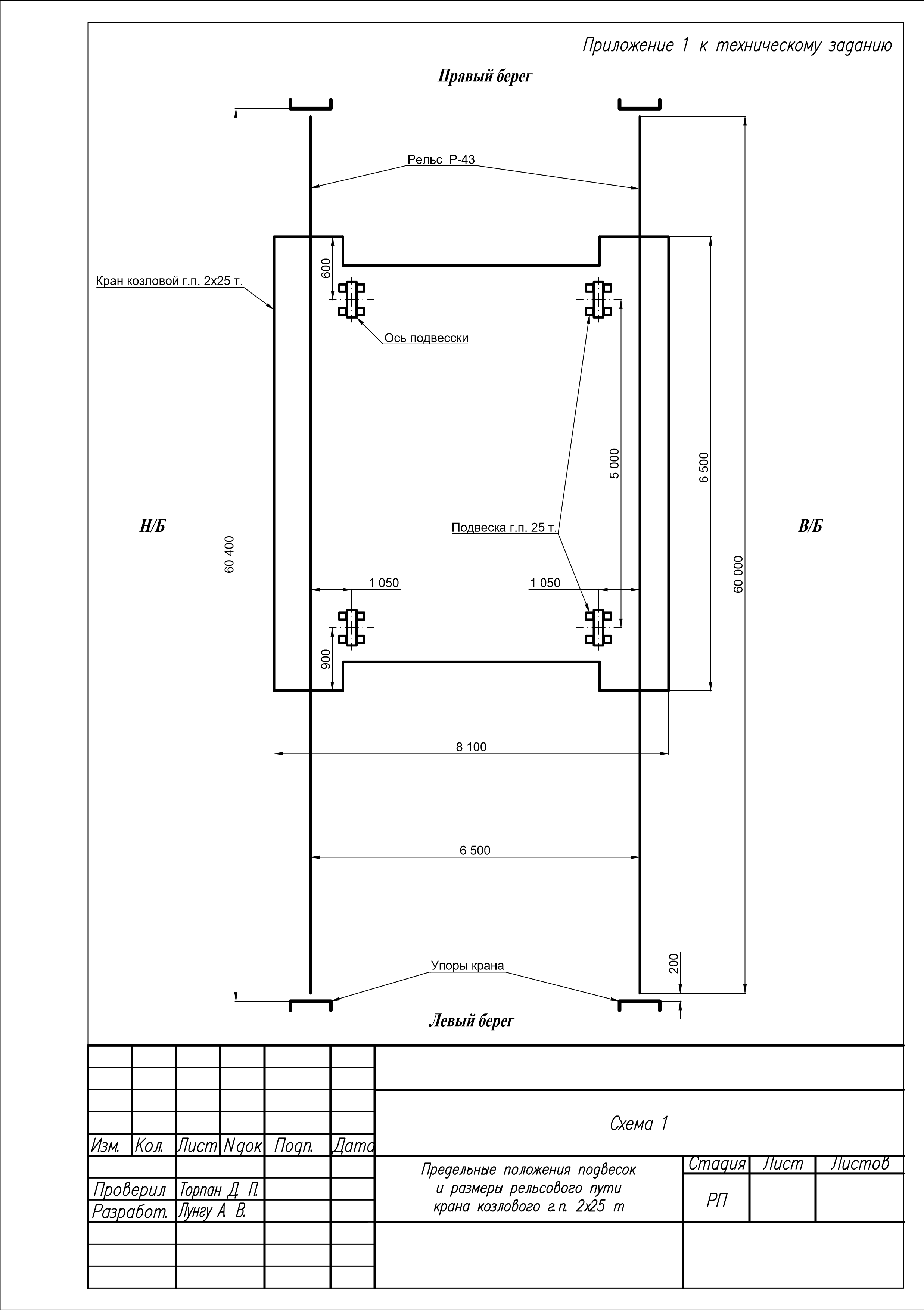 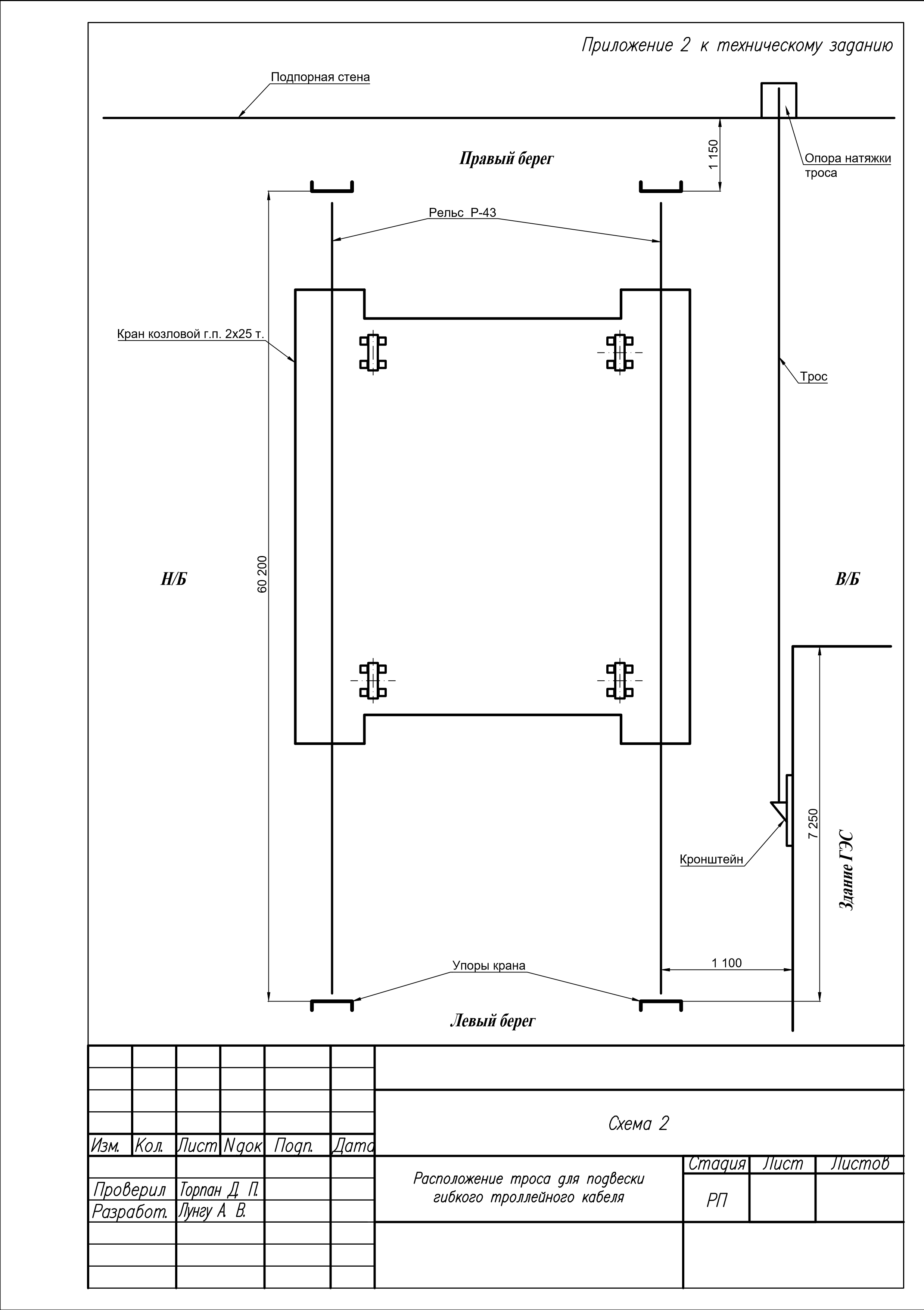 Приложение № 3                                                                                        к контракту  № от  «__» _______ 2022гФОРМА начало формыАкт готовности объекта к эксплуатацииг.__________                                                                        «____»  _______________202__ г.Выполненные работы по шефмонтажу и пуско-наладке поставленного Товара удовлетворяют условиям Контракта.По итогам выполненных Поставщиком работ Покупатель в отношении объемов, сроков и выполнения обязательств Поставщика по Контракту претензий не имеет.Выполненные работы принимаются Покупателем к оплате по этапу V п. 3.1. Контракта. К акту прилагается и является его неотъемлемой частью:- технический отчёт, в двух экземплярах на бумажном и электронном носителе о выполненных работах, включающий протоколы наладки, протоколы, акты о проведении предэксплуатационных испытаний.конец формыФорма согласована:ПОСТАВЩИКПОКУПАТЕЛЬГУП «Дубоссарская ГЭС»Юридический адрес:Молдова-Приднестровье, 4500, г. Дубоссары, ул.Набережная,34, Телефон: (215) 3-52-27, 2-44-91,e-mail: dges06@mail.ruфискальный код №0700041667текущий счёт №2211410000000020 в Дубоссарском филиале № 2825ЗАО «Приднестровский Сберегательный Банк», КУБ 41, кор.счет №20210000094данные о валютных счетахДиректор                     ______________________ Б.И. Герман«__»_____________________2022 годана изготовление и поставку электрического козлового крана г/п 2х25 тонн, а также осуществление шеф-монтажа, включающего пуско-наладку с привлечением специалистов завода-изготовителя.               №п/пНаименование ТовараТехнические характеристикиСтрана происхождения Товара и наименование  фирмы производителя ТовараЕд. изм.К-воЦена, валютаСумма, валюта1Кран козловой электрический В состав 1 комплекта входит:- пролётные балки;- опоры;-ходовой модуль; - лестница;- площадки обслуживания;-  ограждения;-  кабина; - телега; - крюковая подвеска; - токопровод к телеге;- токопровод к крану;-  ящик комплектующих к крану;-  ящики с электрооборудованием.- ЗИП, состоящий из: 1. Комплект подшипников 2.Тормозные накладки -1 комплект3. Каретка для кабеля токоподвода г/п тележки – 2 шт4. Концевой выключатель – 1шт5. Реле – 5шт6. Контакторы для тормоза – 2штСогласно согласованной с Покупателем рабочей конструкторской документации:- Тип крана – козловой;- Грузоподъёмность – 25+25 тонн (постоянная совместная работа механизмов подъема);- Пролет по центрам рельс, м  –  6,5 м;- Высота подъема, м – 5,85 (от рельса); общая высота подъема – 18м;- Исполнение главной балки  –  балки крана коробчатого типа, оборудованные элементами жесткости и диафрагмами, обеспечивающими прочность на коробление и скручивание;Управление краном – кабина закрытая стационарно закрепленная, отапливаемая;- Тип управления – посредством контактных командо – контроллеров из кабины оператора крана;- Тип подкранового рельса – Р43;- Грузозахватный орган – крюк;- Механизм передвижения крана – электродвигатели 3-х фазные асинхронные с фазным ротором;- Скорость передвижения крана, м/мин – 0..3 (4 ступени по 25%);- Тормоз передвижения крана;- Степень защиты электрооборудования – IP54; - Система управления передвижения крана – реостатное регулирование асинхронных электродвигателей с фазным ротором посредством контактных командо - контроллеров;- Регулирование скорости – 4 ступени по 25% для каждого направления;- Изготовление крана согласно ТУ – ТУ315500-001-60718867-2014;- Сертификат соответствия – №ЕАЭС RU C-RU. АД40.В.00004-19 Серия RU №0150452.Исполнение крана: - Режим работы по ИСО 4301/1 – АЗ;- Род тока переменный – 380В 50Гц;- Концевые выключатели рабочих движений;- Исполнение – общепромышленное;- Климатическое исполнение – У1 (на открытом воздухе);- Температура эксплуатации среды, оС -40+40оС;- Металлоконструкция крана окрашена грунтовкой, покраска в серый цвет.Дополнительные опции для крана:- Регистратор параметров;- Анемометр;- Звуковая сигнализация;- Световая сигнализация;- Освещение рабочей зоны под краном;Характеристики основного подъема:- Исполнение подъемного механизма – на основе раздельной кинематической схемы (двигатель, редуктор, барабан, тормоз); - Токопровод к тележке – кабельные каретки с предохранительным тросиком по монорельсу;- Скорость подъема/опускания, м/мин – 0..1,74 (4 ступени по 25%);- Ограничитель грузоподъемности;- Устройство защиты от падения груза при обрыве фаз.К-т1ПОСТАВЩИКПОКУПАТЕЛЬГУП «Дубоссарская ГЭС»Юридический адрес:Молдова-Приднестровье, 4500, г. Дубоссары, ул.Набережная,34, Телефон: (215) 3-52-27, 2-44-91,e-mail: dges06@mail.ruфискальный код №0700041667текущий счёт №2211410000000020 в Дубоссарском филиале № 2825ЗАО «Приднестровский Сберегательный Банк», КУБ 41, кор.счет №20210000094данные о валютных счетахДиректор                     ______________________ Б.И. Герман«__»_____________________2022 года№Перечень основных данных и требованийОсновные данные и требования1ЗаказчикГУП «Дубоссарская ГЭС»2Предмет контрактаИзготовление и поставка крана козлового электрического грузоподъёмностью 2/25 тонн включая шефмонтаж и пусконаладочные работы3Адрес ЗаказчикаМолдова, ПМР, г. Дубоссары, ул. Днестровская 25.4Общие требованияТип крана – передвижной, козловой, электрический. Кран передвигается по рельсам Р – 43 с наибольшим грузом 25 тонн (максимальный вес затвора водосброса);Грузоподъёмность – 2х25 тонн.Режим работы - по ИСО - 4301/1– А3;Климатическое размещение - по ГОСТу 15150-69-У1 (на открытом воздухе);Температура эксплуатации среды - 40…+40 оС;Сейсмостойкость – 7 баллов;Цвет крана – серый;Покрытие – прогрунтовать и окрасить эмалью ЭП- 773;5Требования к механической части кранаВысота крана считая от головки рельсов – 9,40 м; Максимальная ширина крана – 6,50 м;Максимальная длина крана – 8,10 м;Пролет крана – 6,50 м;Расстояние между точками подвеса РТП – 5,0 м;Высота подъёма – 5,850 м (от головки рельсов);Максимальная нагрузка на ходовое колесо крана – 31,8 тонн не более;Максимальная скорость передвижения крана - 30 м/мин; Тип подкранового рельса – Р – 43;Максимальная скорость подъёма крана – 1,74 м/мин;Максимальная скорость передвижения тележки - 12 м/мин;Расположение кабины – нижнее, на ходовой балке портала крана;Тип и размеры грузозахватного механизма – согласно чертежу №2Н10023 конструкторской документации №207УУ «Кран козловой г.п. 2х25 т. Пролёт 65 м, РТП=5м» разработанной «Гидростальпроект» в г. Запорожье в 1953 г. (Приложение 3);Предельные положения грузозахватных крюков – согласно схеме 1 (приложение 1 к техническому заданию);6Требования к электрической части крана Род тока - трёхфазный переменный – 380 В, 50Гц;Система управления крана – реостатное регулирование асинхронных электродвигателей с фазным ротором посредством контактных командо-контроллеров;Электродвигатели – 3-х фазные асинхронные с фазным ротором;Количество скоростей подъёма – 4 ступени по 25% для каждого направления;Количество скоростей передвижения крана – 4 ступени по 25% для каждого направления;Количество скоростей передвижения тележки крана – 4 ступени по 25% для каждого направления;Тормоза – электромагнитного типа;Питание крана – гибким троллейным кабелем, подвешенным на трос скользящими подвесами (кольцами);Схема расположения гибкого троллейного кабеля – принять согласно схеме 2 (приложение 2 к техническому заданию);Токоподвод к грузоподъемной тележке – гибким троллейным кабелем, подвешенным на трос скользящими подвесами (кольцами);Степень защиты электрооборудования – IP54;Силовые цепи и цепи управления – применить контакторы, производства ведущих мировых производителей, таких как Schneider Electric (Франция) или аналоги, не уступающие по качественным характеристикам;Тип управления – посредством контактных командо-контроллеров из кабины оператора крана;Кабина управления козлового крана – закрытого типа, отапливаемая;Кран должен быть оборудован:- Светильниками для освещения рабочей зоны;- Ограничителями грузоподъемности с регистрацией параметров;- Звуковой и световой сигнализацией;- Анемометром.7Требования к особым условиям поставки кранаТехнические требования:- гибкий троллейный кабель расположить со стороны верхнего бьефа;- в качестве точек крепления троса применить здание ГЭС с одной стороны и дополнительную опору с другой стороны (входит в состав поставки);- минимальное расстояние от головки рельсов до низшей точки провисания кабеля – 2,5 м.- точка подключения гибкого троллейного кабеля – щит собственных нужд Дубоссарской ГЭС (длина кабельной трассы 25 м от точки крепления на здании ГЭС).Требования при поставке:- состав поставки крана козлового электрического г.п. 2х25 тонн должен включать в себя все необходимые материалы и конструктивные элементы системы питания крана.8Требования к ЗИПДля быстроизнашивающихся элементов крана, включая комплектующие изделия, должен быть произведен расчет необходимого их количества для 2-летнего срока эксплуатации после окончания гарантийного периода. Сроки их замены должны быть указаны в эксплуатационной документации.Комплект запасных частей, нестандартного оборудования, инструмента и материалов для ТО и ремонта должен быть включен в объем поставки крана.9Требования к комплектующим изделиям и защитным покрытиямРазработчиком / Поставщиком козлового крана должен быть определен перечень комплектующих изделий, а также данные по взаимозаменяемости запасных и сменных частей.Комплектующие должны быть недефицитными и соответствовать требованиям стандартов.Поставка козлового крана должна осуществляться полным комплектом сборочных единиц, комплектующих изделий, включая запасные части для послегарантийного обслуживания.Габаритные размеры сборочных единиц должны соответствовать требованиям по размещению и условиям места, где будут проводиться шеф-монтажные работы на поставляемом козловом кране.В сопроводительной документации к сборочным единицам должны содержаться заверенные печатями службы ОТК сведения о результатах контроля и проверочных испытаний, выполненных на заводе-изготовителе.Подверженные коррозии поверхности должны иметь защитные покрытия, которые выполняются на заводе-изготовителе. Защитные лакокрасочные покрытия должны соответствовать требованиям ГОСТ Р 51102.10Требования к маркировке         Маркировку козлового крана производить в соответствии с требованиями ГОСТ 27584-88.         Маркировка должна быть выполнена методом, обеспечивающим ее четкость в течение всего срока службы.         На козловом кране на видном месте должна быть установлена фирменная табличка, изготовленная по ГОСТ 12971-67 с указанием:         - товарного знака завода-изготовителя;          - наименования или условного обозначения крана;         - грузоподъемности;         - климатического исполнения;         - категории размещения;         - год и месяц выпуска;         - порядкового номера крана по системе нумерации завода-изготовителя.         Транспортная маркировка должна обеспечивать правильность обращения при погрузочно-разгрузочных работах, транспортировке и хранении.         Транспортная маркировка и правила обращения с узлами крана должны соответствовать ГОСТ 51474-99 и ГОСТ 14192-96, а для крупногабаритных конструкций в соответствии с нормативами и техническими условиями на изготовление крана.         Специальная маркировка деталей и сборочных единиц должна позволять проведение шеф-монтажа козлового крана на месте эксплуатации.             Маркировку упаковки сборочных единиц, узлов и деталей крана производить в соответствии с требованиями ГОСТ 14192-96.11Исходные данные- конструкторская документация №207УУ «Кран козловой г.п. 2х25 т. Реконструкция» разработанная СПКТБ «Запорожгидросталь» в г. Запорожье в 1987 г. (выборочно 43 чертежа);- конструкторская документация №207УУ «Кран козловой г.п. 2х25 т. Пролёт 65 м, РТП=5м» разработанная «Гидростальпроект» в г. Запорожье в 1953 г. (выборочно 15 чертежей).С конструкторской документацией можно ознакомиться, перейдя по ссылке: https://disk.yandex.ru/d/4KSlxQ_jOtG7zw Покупатель ГУП «Дубоссарская ГЭС»(наименование организации)Поставщик:  _____________________________(наименование организации)Контракт №  _____  от  _________ 20__ г.  (далее «Контракт»)Контракт №  _____  от  _________ 20__ г.  (далее «Контракт»)Принял От Покупателя:Принял От Покупателя:Сдал От Поставщика:Сдал От Поставщика:(должность)(должность)(подпись)(подпись)(расшифровка подписи)(расшифровка подписи)Поставщик:Покупатель:ДиректорГУП «Дубоссарская ГЭС»________________ Б.И. Герман